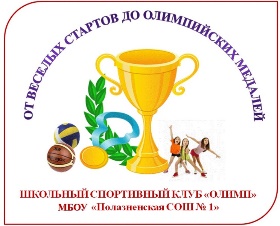      ЛЕГКОАТЛЕТИЧЕСКАЯ ЭСТАФЕТА школьный этап, итогисреди 5 классов:среди 6 классов:среди 7 классов:среди 8 классов:среди 9 классов:среди 10-11 классов: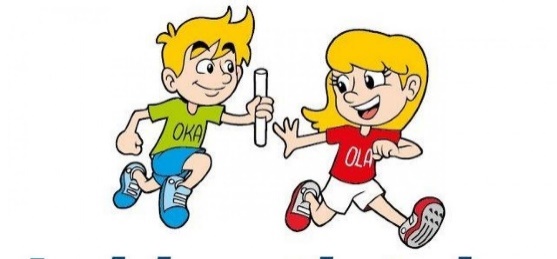 Класс Результат Команды мальчиковМестоРезультат КомандыдевочекМесто Сумма местИтоговый результат класса5ане участвовали52.101655б2.3032.234525в2.2522.223525г2.3142.395945и2.1212.16231Класс Результат Команды мальчиковМестоРезультат КомандыдевочекМесто Сумма местИтоговый результат класса6а2.2162.222836б2.1752.233836в2.0622.091316г2.103не участвовали5856и(1 ком.)1.5814по итогам 2-х команд юношей26и(2 ком.)2.1034по итогам 2-х команд юношей2Класс Результат Команды мальчиковМестоРезультат КомандыдевочекМесто Сумма местИтоговый результат класса7а2.2142.121527б2.0222.223527в2.093-47г не участвовали-7и1.4512.17231Класс Результат Команды мальчиковМестоРезультат КомандыдевочекМесто Сумма местИтоговый результат класса8а---8б1.5022.121318в--18 и(1 ком)1.4813(по итогам двух команд юношей)8и(2 ком.) 2.173Класс Результат Команды мальчиковМестоРезультат КомандыдевочекМесто Сумма местИтоговый результат класса9а1.4722.102419б1.4512.163419в1.5642.071539г1.4932.174749д1.564--5Класс Результат Команды мальчиковМестоРезультат КомандыдевочекМесто Сумма местИтоговый результат класса10 (а)1.4632.1636210 (б)1.452не участвовали-410 (в)1.4412.0812111не участвовали2.1024